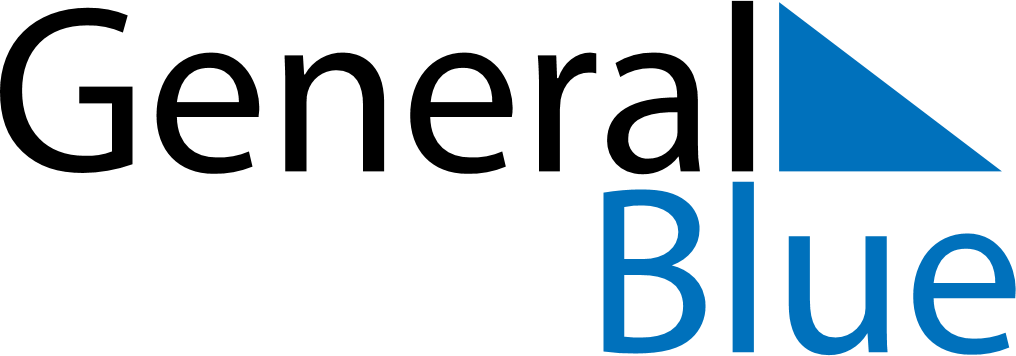 February 2024February 2024February 2024February 2024PortugalPortugalPortugalSundayMondayTuesdayWednesdayThursdayFridayFridaySaturday12234567899101112131415161617Shrove Tuesday18192021222323242526272829